"Маша и Медведь"Сценарий для средней группы 8 МартаДети входят в зал, танцуют «Спасибо мамы за доброту» с сердечками.(дарят сердечки мамам и встают около стульчиков)Ведущий: Праздник к нам пришел весной
Самый ласковый, родной.
Этот праздник дорог нам,
Что за праздник?

Все дети: Праздник мам!1 ребенок: Снежок на солнце тает,Повеяло весной.Наступает праздникУ мамы дорогой!2 ребенок: Вы поверьте, наши мамы,Мы всегда гордимся вами,Умными и милыми,Добрыми, красивыми!3 ребенок: Мы сегодня нарядилисьВсе готовы выступать!День сегодня необычныйМы вас будем поздравлять!4 ребенок: Не зря, не зря капели Так радостно звенятВ честь мам они запели Поздравить их хотят5 ребенок:  Улыбнулось солнышко,
Заглянув в окошко,
И согрело ласково
Мамины ладошки.

Зацвели мимозы
Под твоим окном —
День 8 Марта
Постучался в дом.

Мамочка любимая,
Праздник у тебя.
Будь же ты красива и
Счастлива всегда.6 ребенок: Ручьи звенят сверкая, Шумят и тут, и тамНастал весенний праздникУ наших милых мам!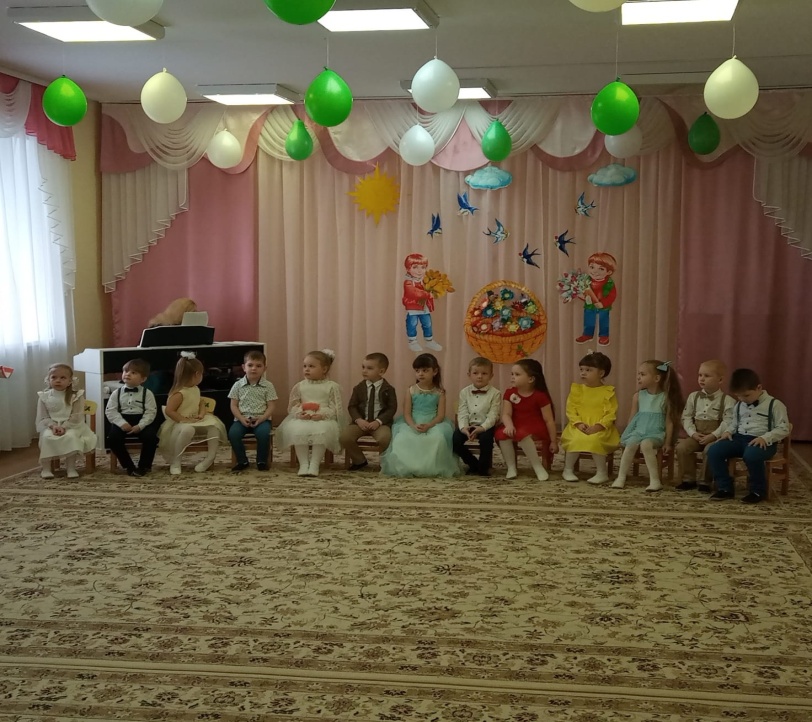 Песня весенняяСегодня очень весело, мы песенку поемВесну встречаем в садике и дружно мы живем.Припев:Весна, весна - иди, иди скорей!Весна, весна - порадуй всех детей!Весной растает всюду снег, цветочки зацветутИ бабочки появятся, и птички запоют.Дети садятсяВедущий: Ребята, слышите: музыка звучит… Кто-то в гости к нам спешит?Звучит музыкальная заставка из мультфильма «Маша и Медведь».В зал забегает Маша, громко кричит: «Поиграй со мною, поиграй со мною!». Резко останавливается, смотрит на детей.Маша: Ой, куда это я попала? Бежала к Мишке, а куда прибежала? Как много ребятишееееек!Ведущий: Ребята, кажется, я знаю кто это! Это же Маша из мультфильма! Здравствуй, Маша!Маша: Здравствуйте, девчонки и мальчишки! А почему все такие нарядные и красивые? А? Вы меня ждали, что бы со мной поиграть!Ведущий: Маша, подожди, мы обязательно с тобой поиграем! У нас сегодня праздник, а это значит, что мы будем петь, танцевать, веселиться и играть!Маша: И какой это праздник сегодня?Ведущий: Сегодня все поздравляют мам, бабушек и девочек с первым весенним праздником 8 Марта!Маша: И меня все будут поздравлять?Ведущий: Да, как и всех девочек. К тому же ты такая веселая и симпатичная! Для всех милых женщин у нас приготовлено много подарков…Маша: Ой, а у меня никаких подарков нет… Я ничего не купила… Что же делать?Ведущий: Не расстраивайся! У ребят есть прекрасный подарок-сюрприз для мам и бабушек: танец! Присоединяйся – это и будет твой первый подарок!Танец «Дочки и сыночки»Маша: Здорово! Отличный подарочек получился! Надо Мишку срочно будить! А то весь праздник проспит!Маша берет будильник (он стоит около домика – под окошком, подносит будильник окошку, звучит звон будильника. Мишка! Мишка! Ты чего, спишь что ли? Вставай. Нас ребята на праздник ждут. ВСТА-ВА-А-А-А-АЙ (Заходит в домик, пытается его вытащить.) Весна уже пришла!Выходит Медведь, заворачиваясь в плед, зевает, оглядывается, удивляется.Медведь: Ох-хо-хо! Пришла весна,Пробудился я от сна!Пришла Весна-Вёснушка,Веселая гостьюшка,Водяная, ветряная, солнечная.Медведь: Это хорошо, ребята, что вы ко мне пришли. Я всю зиму спал и никого не видал.Маша: Мишка! Я тоже к тебе пришла! У меня настроение – во! Ведь сегодня праздник! Повеселимся!Медведь: Какой праздник?Маша: Сегодня день 8 Марта – праздник мам, бабушек и девочек!Медведь: Это ж я чуть праздник не проспал? Хорошо, что вы меня разбудили! Очень я мамочку свою люблю – песенки ей пою… Вот такие: «Р-р-р-р…». (громко рычит с воодушевлением)Маша пугается, прячется за спину ведущегоВедущий: Ой, Мишка, песенка твоя громкая нас напугала. Послушай, как ребята стихи рассказывают и песенку о  мам поют – весело и звонко!7 ребенок: Мама книжки мне читает,
Мама меня учит,
Моя мама так красива,
Никого нет лучше!8 ребенок: Нарядная, красивая
Мамочка моя,
Тебя я поздравляю,
Ты у меня одна.9 ребенок: Мама, мама, мамочка!Знает пусть весь светЛучше моей мамочкиВ целом свете  нет!10 ребенок: Кто на свете всей умней,
Кто добрей и веселей?
Это самая родная,
Моя мама дорогая!11ребенок: Мама дорогая,Я тебя люблюВсе цветы весенниеЯ  тебе дарю!Солнце улыбаетсяГлядя с высоты.Как же это здоровоУ меня есть ты!Ласковая песенка про маму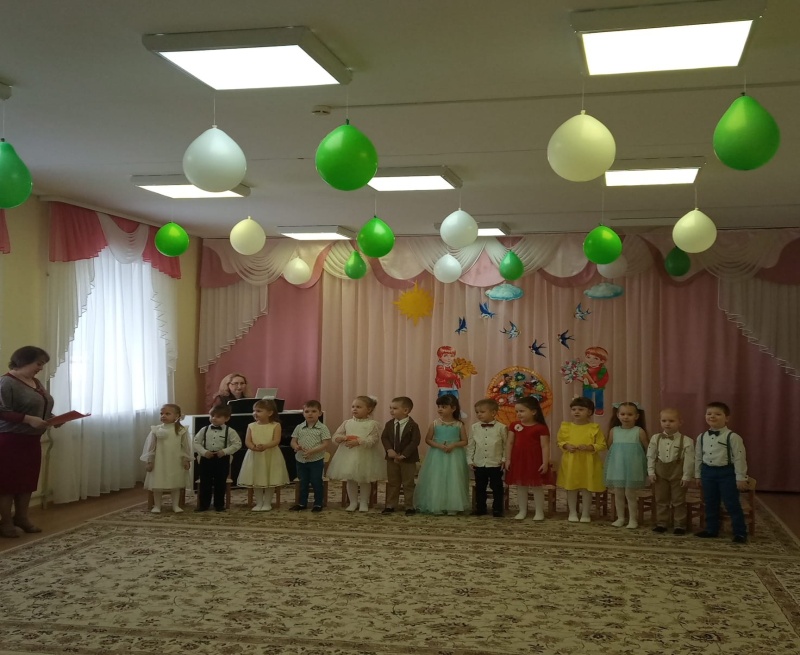 Ведущий: А сейчас у нас есть игра для мам «Завяжи банты»(Нам нужны 4 мамы. У нас есть вот такая веревочка, на которой привязаны ленточки. Мамы встают справа и слева от веревки. По команде каждая мама начинает завязывать бантики, двигаясь к центру веревки, где завязан бант. Побеждает тот, кто быстрее завяжет банты и доберется до центра.)Маша: Миленько получилось, да, Мишка? Ну а бабушку ты поздравляешь с Днем 8 Марта?Медведь: Как же я бабулю свою люблю. (мечтательно) Я всегда ее поздравляю, стихи про нее читаю, подарочки готовлю…Ведущий: Маша, Мишка, ребята для своих бабушек тоже приготовили стихи, сценку и красивую песенку. Послушайте!Стихи про бабушку 12 ребенок:  Мы бабушек любим.
Мы их уважаем,
И бабушек с праздником,
Всех поздравляем!

 13 ребенок:   Бабушка, бабуля,
Как тебя люблю я!
Будь всегда красивой,
Молодой и милой!14ребенок: Целый день я рисовала
Красками цветы,
Чтобы бабушку поздравить
С праздником весны

15 ребенок:  Бабушку милую
Самую родную,
Самую любимую
Крепко расцелую.СЦЕНКА Ведущий: Маленькая девочка К бабушке идёт И в подарок бабушке Корзиночку несёт.А в корзинке – пирожки, До чего же хороши!Выходит Красная ШапочкаК. Ш. : Старенькую бабушку Я свою люблюИ в подарок бабушке Сегодня подарю.Появляется ВолкВолк: Эй, постой, куда спешишь? От меня не убежишь!Если только захочу, Вмиг тебя я проглочу! (рычит)К. Ш. : Что ты, что ты, погоди! Посмотри: там, впередиДомик бабушки моей. Нужно к ней мне поскорей.Разве ты забыл какой День сегодня непростой?Волк: А какой сегодня день? Вспоминать мне что-то лень.К. Ш. : В этот день, Восьмого марта Нужно женщин поздравлять.Нужно им дарить подарки, И нельзя глотать!Волк: Всё я понял, я молчу! Ну, а кушать-то хочу!К. Ш. : Так пойдём со мной скорей К милой бабушке моей.Ей подарки отдадим, Вместе вкусно поедим! (идут вдвоем, выходит бабушка)Бабушка: (хватается за голову)Внучка милая моя, Что ж ты волка привела? Очень я его боюсь!К. Ш. : Тише, бабушка, не трусь! Мы пришли тебя поздравитьИ здоровья пожелать. А теперь давайте вместе Будем песню исполнять.Песня про бабушку «РУЧКИ ЗОЛОТЫЕ»Бабушка-бабуля -
Ручки золотые.
И глаза у бабушки
Добрые такие!

Припев:
Бабушка-бабуленька,
Я тебя люблю.
Для тебя, родная,
Песенку пою.

С бабушкой своею
Очень я дружу.
Каждый день я с нею
В детский сад хожу.

Припев:
С бабушкою вместе
Весело живем.
Сядем с нею рядышком,
Хорошо вдвоем!Ведущий: Наши мальчики очень любят девочек. Они ждали этот праздник, чтобы спеть им частушки.Частушки 1мальчик. Вас, девчонки дорогиеПоздравляем с Женским днем!И веселые частушки Мы все вместе пропоем!2мальчик. Мы порой не замечаем,Как девчонок обижаем.И игрушки отнимаем,И за хвостики таскаем!3мальчик.  Вам желаем только счастья,И откроем мы секрет:Наших девочек прекраснейВ целом мире лучше нет!4мальчик. И за все, в чем виноваты,Вы простите нас, девчата,Не держите зла на нас,Все равно мы любим вас!Маша: Красиво… (мечтательно) Мишка, а девочек ты умеешь поздравлять? Меня! Меня как поздравишь?Медведь: Тебе, Машенька, я бусы подарю… Вот они… (достает корзинку, а в ней нить и набор бусин) Ну вот… Все рассыпалось… (расстроенный)Ведущий: Мишка, не расстраивайся. Мы тебе поможем. Правда, ребята? Мальчики наши очень ловкие и умелые – вмиг бусы для Маши соберут!Игра «СОБЕРИ БУСЫ» Вызвать 2 мальчиков, вынести 2 стульчика, 2 корзинки, в каждой – нить (шнур) и набор бусин. По команде мальчики нанизывают бусины на шнур – кто быстрее; концы шнура нужно связать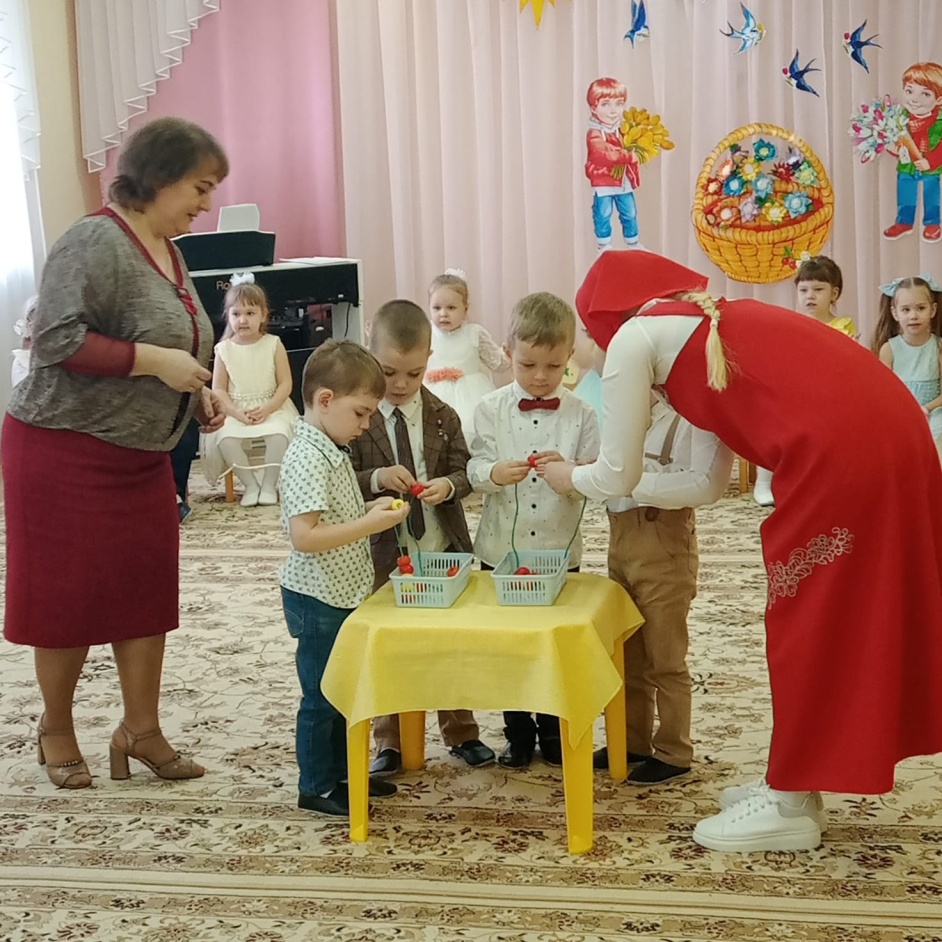 Медведь: Вот спасибо, выручили! Держи, Маша, подарок к празднику! (надевает бусы на шею Маше)Маша: То-то же! Ух, какая я сегодня праздничная! Нарядная какаяяяяяяяяя.Сейчас бы угощение какое, вкусненького чего-нибудь захотелось! Мишка, а чем ты гостей угощать будешь? У меня сегодня настроение варенное, значит, будем варить варенье необыкновенное! Мишка, давай кастрюлю!Ведущий: Мишка, Маша наши дети вам помогут подобрать фрукты и ягоды для варенья.Игра «ВАРИМ ВАРЕНЬЕ»Дети собираются в две команды, перед ними стоит поднос с фруктами, ягодами, овощами и прочее. Ребята, выбрав из подноса фрукт или ягоду, должны принести в кастрюлю Маше, либо Мишке. После Маша проверяет кастрюли, перекладывая все в свою волшебную кастрюлю, в которой будет варить варенье.Маша: Воооот сколько всего, ну теперь можно варить. Играет музыка, Маша помешала, повертела и ОПА сюрпрайз. Мармеладное варенье.Маша: Вот какое варенье у меня получилось! Ой, как горячо, сейчас остынет и всех угощу!Ведущий: Вот это сюрприз Маша и Мишка. Спасибо вам за угощение, за то, что пришли к нам в гости. Маша: Солнца, улыбок, чистого неба,Первых цветов на проталинке снега.Медведь: Счастья, здоровья, конечно, любви,Всем вам желаем в праздник весны!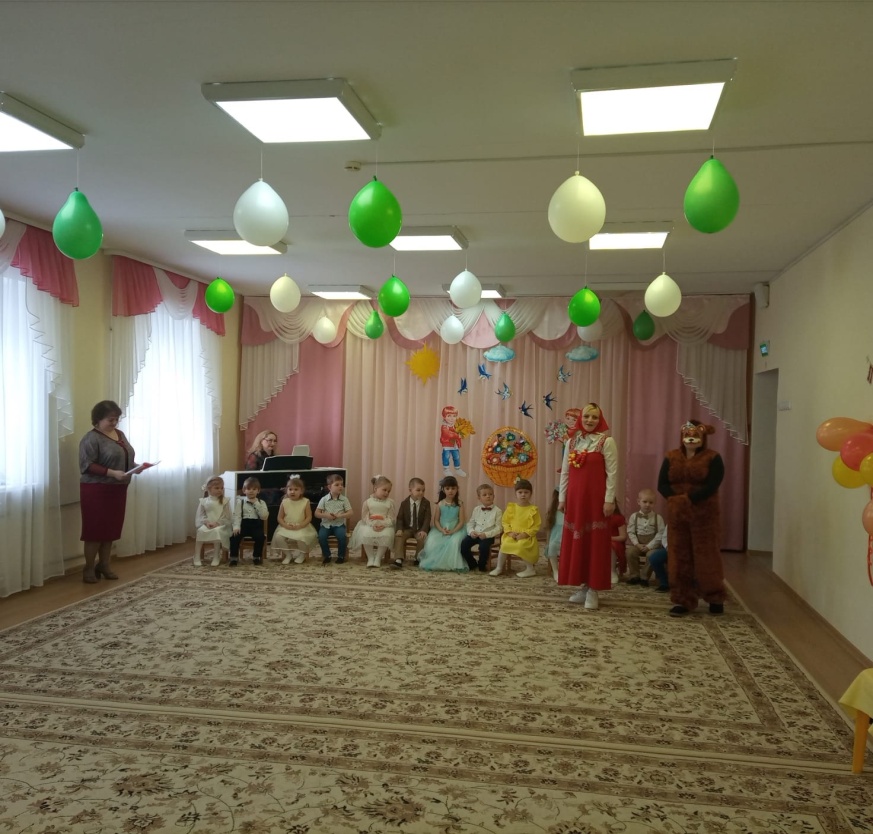  Ведущий: Вот и подошёл к концу наш праздник. Мы  с ребятами ещё раз от всей души поздравляем всех мам, бабушек и девочек с прекрасным весенним праздником 
 В этот день 8 Марта
Мы желаем Вам добра,
И цветов охапку,
И весеннего тепла.
Много радости, здоровья,
Быть красивыми всегда,
Чтоб счастливая улыбка
Не сходила бы с лица!А чтоб запомнился праздник наш яркий,Мы вам всем дарим вот эти подарки.(дети дарят подарки мамам)